Факультет соціальних наукКафедра журналістикиОсвітня програма «Журналістика»першого рівня вищої освітиСпеціальність 061 «Журналістика»Студентам варто вивчити саме цю навчальну дисципліну, оскільки майбутні працівники засобів масової комунікації  повинні знати основні поняття, уявлення про теорії функціонування масової комунікації на різних етапах розвитку суспільства; про процеси, форми, формати та системи масової комунікації. Предметом вивчення навчальної дисципліни є природа масової комунікації у різних її аспектах та концептуальні теоретико-методологічні засади масової комунікації. У процесі вивчення дисципліни закладається базис для опанування інших професійно орієнтованих дисциплін, розуміння журналістики як цілісної системи.Засвоєні знання з курсу «Теорія масової комунікації» сприятимуть успішній реалізації студентів у професії, зокрема під час проходження виробничої практики, а набуті у процесі вивчення дисципліни «Теорія масової комунікації»  компетентності – оволодінню таких навчальних дисциплін, як «Теорія та методика журналістської творчості», «Громадянська журналістика та блогінг в Україні», «Соціологія масової комунікації» та ін.Метою викладання навчальної дисципліни «Теорія масової комунікації» є формування уявлень про природу та сутність процесів масової комунікації і методів її дослідження.Згідно з вимогами освітньо-професійної програми студенти повинні у результаті вивчення навчальної дисципліни отримати такі компетентності: Загальні компетентності: ЗК03.Здатність бути критичним і самокритичним.ЗК04.Здатність до пошуку, оброблення та аналізу інформації з різних джерел. ЗК05.Навички використання інформаційних і комунікаційних технологій.   Фахові компетентності:СК01. Здатність застосовувати знання зі сфери соціальних комунікацій у своїй професійній діяльності. СК05. Здатність ефективно просувати створений медійний продукт.  СК08. Здатність створювати медіапродукт у сфері відображення економічних, правових, політичних питань, питань культури та мистецтва, соціальних питань та інших видів діяльності.Результати навчання, формування яких забезпечує вивчення дисципліни. Студент повинен уміти:ПР05. Використовувати сучасні інформаційні й комунікаційні технології та спеціалізоване програмне забезпечення для вирішення професійних завдань. ПР08. Виокремлювати у виробничих ситуаціях факти, події, відомості, процеси, про які бракує знань, і розкривати способи та джерела здобування тих знань.ПР18. Використовувати необхідні знання й технології для виходу з кризових комунікаційний ситуацій на засадах толерантності, діалогу й співробітництва.ПР20. Створювати грамотний медіапродукт на задану тему, визначеного жанру, з урахуванням каналу поширення чи платформи оприлюднення у сфері відображення правових, мистецьких, спортивних, соціальних, політичних, екологічних, гендерних питань та інших видів діяльності.Вивченню дисципліни «Теорія масової комунікації» передують такі базові для журналістської освіти навчальні дисципліни, як «Вступ до спеціальності», «Агенційна журналістика (виробництво контенту, продукту, промоція)», «Журналістська етика», «Медіаменеджмент (робота в команді, кризовий менеджмент медіадіяльності)» та ін. Ці дисципліни поглиблюють уявлення студентів про зміст, сутність, види журналістської діяльності. Таблиця 1 – Загальний тематичний план аудиторної роботиПід час вивчення дисципліни «Теорія масової комунікації» виокремлено такі види самостійного навчання студента: 1) підготовка до практичних занять; 2) відпрацювання тем лекцій і практичних занять; 3) виконання індивідуальних завдань; 4) підготовка до рубіжного контролю та підсумкового контролю (екзамен); 5) робота з інформаційними джерелами; 6) отримання навичок в системі неформальної освіти.З метою самостійного опрацювання частини програмного матеріалу з курсу, поглиблення знань, отриманих у процесі лекційних та практичних занять, студенти мають виконувати індивідуальні завдання. Із зазначеного курсу заплановано: для студентів заочної форми навчання – контрольна робота, для студентів денної форми навчання – індивідуальні домашні завдання.Індивідуальне  завдання №1 (треба виконати до 7-го тижня)   Розробіть власну модель масової комунікації, обґрунтуйте кожен елемент.   Наведіть приклади стихійних і штучних мас, натовпу, публіки, масової аудиторії та змоделюйте обставини, в яких вони можуть виникати.Напишіть промову для усної комунікації з масовою аудиторії на тему «Як уникнути впливу маніпуляції на масову свідомість: поради та рекомендації». Індивідуальне  завдання №2 (треба виконати до 12-го тижня)1. Оберіть трьох професійних комунікантів (на вибір), охарактеризуйте мету, мотив, сенс та засоби досягнення цілей у їх діяльності.2. Проаналізуйте конкретні приклади (не менше п’яти) видів масовокомунікаційного впливу, застосованих у медіа різного типу. Зазначте посилання на джерела.  3. Напишіть письмову доповідь на тему «Вісім ключових принципів медіаграмотності за Джоном Падженте», у якій би були зазначені ваші коментарі та наведені конкретні приклади їх втілення.Студенти мають змогу завантажити свої напрацювання в систему дистанційного навчання (moodle) НУ «Запорізька політехніка» (https://moodle.zp.edu.ua/).Отримання навичок Soft Skills. Рівень успіху вже давно перестав залежати тільки від того, наскільки добре фахівець виконує свої безпосередні обов’язки. Сьогодні не менш важливі й Soft Skills («м’які навички») ‒ універсальні непрофесійні якості, які допомагають нам взаємодіяти між собою в команді, спільноті, громаді незалежно від сфери діяльності. Рекомендовані матеріали щодо отримання:Медіаграмотність: як не піддаватися маніпуляціям. Курс. ‒ https://courses.prometheus.org.ua/courses/course-v1:Prometheus+MEDIA_L101+2022_T3/course/ Думай інакше: зламай перешкоди на шляху до навчання та відкрий свій прихований потенціал. Курс. ‒ https://courses.prometheus.org.ua/courses/course-v1:Prometheus+MINDSHIFT101+2021_T2/course/ Культура толерантності: як побудувати суспільство, комфортне для всіх. Курс. ‒ https://courses.prometheus.org.ua/courses/course-v1:Prometheus+TOL101+2020_T3/course/ Методичне забезпечення Методичні вказівки з організації самостійної роботи до вивчення курсу «Теорія масової комунікації» для студентів 3 курсу денної та заочної форми навчання спеціальності 061 «Журналістика» / Укл.: О. Ю. Пода. Запоріжжя : НУ «Запорізька політехніка», 2016. 29 с. Рекомендована літератураЗернецька О. В. Глобальна комунікація : монографія. Київ : Наукова думка, 2017. 348 с.   Іванов В. Ф. Основні теорії масової комунікації і журналістики. Київ: Центр вільної преси, 2010. 258 с.  Квіт С. М. Масові комунікації : 2-ге вид., випр. і доп. Київ : Видавничий дім «Києво-Могилянська академія», 2018. 352 с.Косюк О. Теорія масової комунікації : навч. посіб. Луцьк : ВНУ ім. Лесі Українки, 2012. 384  Партико В. Теорія масової інформації та комунікації : навч. посібник. Львів : Афіша, 2008. 290 с.  Почепцов Г. Г. Теорія комунікації. – К.: Видавничий центр “Київський університет”, 1999. Різун В. В. Теорія масової комунікації. Київ : Видавничий центр «Просвіта», 2008. 260 с.Згідно з діючою в університеті системою комплексної діагностики знань студентів, з метою стимулювання планомірної та систематичної навчальної роботи, оцінка знань студентів здійснюється за 100-бальною системою. Форми контролю знань студентів: – поточний; – рубіжний; – підсумковий (екзамен). Позитивною вважається оцінка від 60 до 100 балів. Поточний контроль знань студентів протягом одного семестру включає оцінку за роботу на лекційних, практичних заняттях та самостійну роботу. КРИТЕРІЇ ПОТОЧНОЇ ОЦІНКИ ЗНАНЬ СТУДЕНТІВ.Робота на практичних заняттях:Під час занять студенти усно доповідають на питання, виконують індивідуальні завдання, аналізують виступи одногрупників. Активна робота студента на занятті оцінюється в 3 бали.Критерії оцінки на практичному занятті (поточний контроль)Розподіл балів з дисципліни «Вступ до спеціальності» (аудиторна, самостійна робота)За певні види роботи студенту надаються бали:«3» бали – вища оцінка за відповідь на практичному занятті;«2» бали – вища оцінка за виконання творчого індивідуального завдання (написання студентами промов, створення моделей комунікації, аналіз масовокомунікаційного впливу тощо).«6»  балів – аудиторна контрольна робота  (рубіжний контроль) за першим змістовим модулем.«5»  балів – аудиторна контрольна робота  (рубіжний контроль) за другим змістовим модулем.Студент має змогу отримати додаткові бали за: а) доповнення виступу: 2 бали – отримують студенти, які глибоко володіють матеріалом, чітко визначили його зміст; зробили глибокий системний аналіз змісту виступу, виявили нові ідеї та положення, що не були розглянуті, але суттєво впливають на зміст доповіді, надали власні аргументи щодо основних положень даної теми. 1 бал отримують студенти, які виклали матеріал з обговорюваної теми, що доповнює зміст виступу, поглиблює знання з цієї теми та висловили власну думку. б) суттєві запитання до доповідачів: 2 бали отримують студенти, які своїм запитанням до виступаючого суттєво і конструктивно можуть доповнити хід обговорення теми. 1 бал отримують студенти, які у своєму запитанні до того, хто виступає вимагають додаткової інформації з ключових проблем теми, що розглядається.Максимальна кількість балів, яку може набрати студент за кожен змістовий модуль у ході аудиторних занять, а також в системі дистанційної освіти moodle – 70. Максимальна кількість балів, які може отримати студент під час екзамену – 30.РУБІЖНИЙ КОНТРОЛЬ знань студентів здійснюється через проведення письмових контрольних робіт (тестів), які проводяться на окремому тижні під час заняття. Здобувач має змогу отримати 8 балів у першому змістовому модулі, 6 балів у другому змістовому модулі за виконання індивідуальних завдань та підвищити загальну суму балів. У структурі навчання виділяють 2 змістових модулі. Тобто студенти двічі за семестр складають рубіжний контроль. ПІДСУМКОВИЙ МОДУЛЬНИЙ КОНТРОЛЬ.Семестровий підсумковий контроль з дисципліни є обов’язковою формою контролю навчальних досягнень здобувача вищої освіти. Підсумковий модульний контроль знань студентів означає поступове накопичення балів від одного поточного контролю до іншого та в кінцевому рахунку отримання загального підсумкового балу.КРИТЕРІЙ ОЦІНКИ НА ЕКЗАМЕНІ:Три питання потребують змістовної відповіді, кожна з них розкриває сутність того чи іншого поняття або теоретичного положення (оцінюється від 0 до 10 балів за кожне питання). Максимальна кількість складає 30 балів. При дистанційному навчанні використовуються тестові завдання або усна співбесіда. Тест складається з питань, які в сумі дають також 30 балів. 30 балів отримують студенти, які повністю розкрили сутність питань, дали чітке визначення понять. 25-20 балів отримують студенти, які правильно, але не повно розкрили сутність питань, дали чітке визначення понять. 15-10 балів отримують студенти, які правильно, але лише частково розкрили сутність питань, дали визначення понять. 10-5 балів отримують студенти, які поверхово розкрили сутність питань, дали не зовсім чітке визначення понять. 0 балів  отримують студенти, які недопущені або не з’явились на екзамен.Замість виконання завдань (вивчення тем) можуть додатково враховуватись такі види активностей здобувача (неформальна освіта) за умов підтвердження результатів (сертифікат з зазначення обсягу кредитів, сертифікат участі, грамота учасника конференції, сертифікат за призове місце у конкурсі тощо):  проходження тренінг-курсів чи дистанційних курсів з використання сучасних освітніх технологій на платформах Coursera, Prometheus тощо (за наявності відповідного документу про їх закінчення, надання копії викладачу); участь в майстер-класах, форумах, конференціях, семінарах, зустрічах з проблем у галузі публічних виступів (з підготовкою промови, спічу, презентації, імпровізації, самоаналізу після дискусії, інформаційного повідомлення тощо, що підтверджено навчальною програмою заходу чи відповідним сертифікатом; збірником тез тощо).Кожен здобувач заочної форми навчання виконує контрольну роботу за варіантом. Вибір варіанту здійснюється за порядковим номером П.І.Б. студента у списку академічної групи або журналу обліку відвідування занять. У кожному варіанті необхідно розглянути певні питання (які можуть бути розділені на два-три підпункти). Кожен варіант контрольної роботи оцінюється в 70 балів максимум. Після перевірки викладачем письмової контрольної роботи та її захисту в усному вигляді викладач допускає здобувача до екзамену. Критерій оцінки завдань на екзамені той самий, що й у денної форми. Завдання екзамену складають 30 балів.Критерії оцінки контрольної роботи для студентів заочної форми навчання:Політика щодо відвідування. Відвідування та відпрацювання пропущених занять є обов’язковим. Допускається пропуски занять з поважних причин, які підтверджується документально. За таких умов навчання може відбуватися в режимі онлайн за погодженням із викладачем. Відпрацювання пропущених занять проводяться згідно з графіком консультацій викладача. За об’єктивних причин (наприклад, лікарняні, стажування, мобільність, індивідуальний графік) аудиторні види занять і завдань також можуть бути трансформовані в систему дистанційного навчання (сервіс moodle).Політика дедлайнів. Студент зобов’язаний дотримуватись крайніх термінів (дата для аудиторних видів робіт або час в системі дистанційного навчання), до яких має бути виконано певне завдання. За наявності поважних причин (відповідно до інформації, яку надано деканатом) студент має право на складання індивідуального графіку вивчення окремих тем дисципліни.Політика щодо проведення аудиторних занять. Під час проведення аудиторних занять слід дотримуватися встановленого порядку, брати активну участь в обговоренні запропонованих питань, висловлюючи та відстоюючи власну думку, виказуючи повагу та толерантність до чужої думки. Мобільні пристрої можна використовувати під час проведення аудиторних занять лише з дозволу викладача. За «гострої» потреби дозволяється залишати аудиторію на короткий час. Політика щодо академічної доброчесності. При вивченні курсу «Теорія масової комунікації» політика дотримання академічної доброчесності визначається Кодексом академічної доброчесності Національного університету «Запорізька політехніка» https://zp.edu.ua/uploads/dept_nm/Nakaz_N253_vid_29.06.21.pdf Очікується, що роботи студентів будуть їх оригінальними дослідженнями чи міркуваннями. Виявлення ознак академічної недоброчесності в письмовій роботі студента (відсутність посилань на використані джерела, фабрикування джерел, списування тощо) є підставою для її незарахування викладачем, незалежно від масштабів плагіату.Під час виконання письмових контрольних видів робіт а також здійсненні різних видів контролю успішності заборонено користуватися допоміжними паперовими матеріалами («шпаргалками») та мобільними пристроями.Політика дотримання прав та обов’язків студентів. Права і обов’язки студентів відображено у п.7.5 Положення про організацію освітнього процесу в НУ «Запорізька політехніка» (https://zp.edu.ua/uploads/dept_nm/Polozhennia_pro_organizatsiyu_osvitnoho_protsesu.pdf).Політика конфіденційності та захисту персональних даних. Обмін персональними даними між викладачем і студентом в межах вивчення дисципліни, їх використання відбувається на основі Закону України «Про захист персональних даних». У статті 10, п. 3 зазначається: «Використання персональних даних працівниками суб'єктів відносин, пов'язаних з персональними даними, повинно здійснюватися лише відповідно до їхніх професійних чи службових або трудових обов'язків. Ці працівники зобов'язані не допускати розголошення у будь-який спосіб персональних даних, які їм було довірено або які стали відомі у зв'язку з виконанням професійних чи службових або трудових обов'язків, крім випадків, передбачених законом. Таке зобов'язання чинне після припинення ними діяльності, пов'язаної з персональними даними, крім випадків, установлених законом» (https://zakon.rada.gov.ua/laws/show/2297-17#Text).Політика трансферу кредитів. Замість виконання завдань (вивчення тем) можуть додатково враховуватись інші види активності здобувача (неформальна освіта) за умов підтвердження результатів (сертифікат з зазначенням обсягу кредитів, грамота учасника, призера, лауреата тощо).Щоб мати доступ до навчально-методичних розробок курсу, необхідно мати особистий доступ до університетської навчальної платформи Moodle.СИЛАБУСобов’язкової навчальної дисципліниТЕОРІЯ МАСОВОЇ КОМУНІКАЦІЇОбсяг освітнього компоненту (5 кредитів/ 150 годин)ІНФОРМАЦІЯ ПРО ВИКЛАДАЧА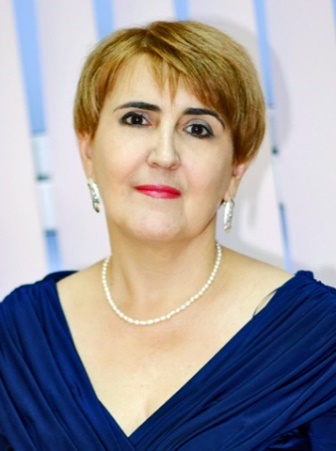 Панченко Світлана Анатоліївна, кандидат філологічних наук, доцент кафедри журналістики НУ «Запорізька політехніка»Контактна інформація:Телефон кафедри: +380(61) 769-84-63 Телефон викладача: +380(66)18-88-612E-mail викладача: svt.lama@gmail.comЧас і місце проведення консультацій:За розкладом в аудиторії 483 а (4 корпус) або за зум-посиланнямОПИС КУРСУМЕТА, КОМПЕТЕНТНОСТІ ТА РЕЗУЛЬТАТИ НАВЧАННЯПЕРЕДУМОВИ ДЛЯ ВИВЧЕННЯ ДИСЦИПЛІНИ           ПЕРЕЛІК ТЕМ (ТЕМАТИЧНИЙ ПЛАН) ДИСЦИПЛІНИНомер тижняТеми лекцій, год.Теми практичних занять або семінарів, год.123Змістовий модуль 1Змістовий модуль 1Змістовий модуль 11Тема 1. Визначення та природа масової комунікації.  (2 год.)Пр. № 1. Розвиток масової комунікації, його періоди й етапи (2 год.)2Тема 2. Моделі масової комунікації (2 год.)Пр. № 2.Загальна характеристика моделей масової комунікації (2 год.)3Тема 3. Системи масової комунікації. (2 год.)Пр. № 3. Стркутура та рівні масової комунікації (2 год.) 4Тема 4. Форми і формати масової комунікації (2 год.)Пр. № 4. Різновиди форм і форматів.(2 год.)5Тема 5. Види та фактори масової  комунікації (2 год.)Пр. № 5. Види та фактори масової  комунікації (2 год.) 6Тема 6. Масовокомунікаційна індустрія (2 год.)Пр. № 6. Розвиток інформаційної індустрії як сфери виробництва засобів масової комунікації (2 год.)7Тема 7. Маси: визначення, види, ознаки, фази існування (2 год.)Пр. № 7. Різновиди мас: загальна характеристика (2 год.)8Тема 8. Поняття масової свідомості та масової поведінки(2 год.)Пр. № 8. Роль ЗМК у процесах масифікації (2 год.)Змістовий модуль 2Змістовий модуль 2Змістовий модуль 29Тема 9. Професійний і соціальний аспекти діяльності професійних комунікантів. (2 год.) Пр. № 9. Професійні комуніканти, їх типи. (2 год.)10Тема 10. Масовокомунікаційний вплив, його концептуальні засади (2 год.)Пр. № 10. Види, форми масовокомунікаційного впливу (2 год.)11Тема 11. Поняття про технологію масовокомунікаційного впливу. (2 год.)Пр. № 11. Види масовокомунікаційних технологій. (2 год.)12Тема 12. Засоби, методи техніки масовокомунікаційного впливу. (2 год.)Пр. № 12. Засоби, методи техніки масовокомунікаційного впливу (2 год.)13Тема 13. Поняття про ефекти та ефективність (2 год.)Пр. № 13. Ефективність та дієвість. Види ефектів у масовій комунікації (2 год.)14Тема 14. Розвиток науки про масову комунікацію: зарубіжний і вітчизняний досвід (загальний огляд) (2 год.)Пр. № 14. Становлення української наукової школи масової комунікації. (2 год.) 15Тема 15. Теорії, моделі масової комунікації (2 год.)Пр. № 15 Напрями та методи досліджень масової комунікації (2 год.)САМОСТІЙНА РОБОТАРЕКОМЕНДОВАНІ ІНФОРМАЦІЙНІ ТА НАВЧАЛЬНО-МЕТОДИЧНІ ДЖЕРЕЛАОЦІНЮВАННЯБали Критерії оцінки3Студент(ка) в повному обсязі володіє навчальним матеріалом, вільно самостійно та аргументовано його викладає під час усних виступів або письмових відповідей, глибоко та всебічно розкриває зміст теоретичних питань та завдань, активний, часто виступає і часто задає питання; дуже добре працює в парі/групі/команді.2Студент(ка) володіє більшою частиною навчального матеріалу, виконує більшість завдань і домашньої/самостійної роботи, іноді виступає і ставить питання, працює в парі/групі/команді.1Студент(ка) частково володіє навчальним матеріалом, виконує деякі завдання практичних занять і домашньої/самостійної роботи, іноді виступає і ставить питання; добре працює в парі/групі/команді.Поточна навчальна діяльністьКількість балівКількість балівКількість балівРазомПоточна навчальна діяльністьПрактичні заняттяПрактичні заняттяПрактичні заняттяРазомПоточна навчальна діяльністьопанування практичними навичкамиконтрольна робота (рубіжний контроль)індивідуальні творчі завдання1Змістовий модуль 1 (8 лекц., 8 практ. зан.)246838Тема 1.325Тема 2.325Тема 3.33Тема 4.33Тема 5.33Тема 6.33Тема 7.325Тема 8.325Контрольна робота 652Змістовиймодуль 2  (7 лекц., 7 практ. зан.)21 5 632Тема 9.33Тема 10.325Тема 11.325Тема 12.33Тема 13.33Тема 14.325Тема 1533Контрольна робота56Разом45111470Контрольна робота (захист)Критерії оцінки61-70Студент(ка) у повному обсязі володіє навчальним матеріалом, вільно самостійно та аргументовано його викладає під час усних відповідей і обговорення, глибоко та всебічно розкриває зміст теоретичних питань й завдань, використовуючи при цьому обов’язкову й додаткову літературу. Демонструє набуття загальних та спеціальних компетентностей. Робота відповідає стандартам оформлення.51-60Студент(ка) достатньо повно володіє навчальним матеріалом, обґрунтовано викладає його під час усного виступу, відповідей. Розкриває зміст теоретичних питань та завдань, використовуючи при цьому обов’язкову літературу. Здобувач(ка) має власну думку щодо тематики. При викладанні деяких питань не вистачає достатньої глибини та аргументації, допускаються при цьому окремі несуттєві неточності та незначні помилки. Робота відповідає стандартам оформлення.41-50Студент(ка) в цілому, володіє навчальним матеріалом, викладає його основний зміст під час усного виступу та відповідей на запитання, але без глибокого всебічного аналізу, обґрунтування, без використання необхідної літератури, допускаючи при цьому окремі неточності та помилки. Робота має відхилення від стандартів оформлення та помилки.31-40Студент(ка) не в повному обсязі володіє навчальним матеріалом. Фрагментарно, поверхово (без аргументації та обґрунтування) викладає його під час усного виступу. Відповіді на запитання загальні, короткі, студент(ка) недостатньо розкриває зміст теоретичних питань, допускаючи при цьому суттєві неточності. Робота оформлена вільним стилем без врахування вимог стандартів оформлення.21-30Студент(ка) частково володіє навчальним матеріалом, не в змозі викласти зміст більшості питань під час доповіді. Допускаються суттєві помилки. Зміст тексту роботи не розкриває тему.11-20Студент(ка) майже не володіє навчальним матеріалом та не в змозі його викласти, слабко розуміє зміст теоретичних питань та практичних завдань. 0-10Студент(ка) не володіє навчальним матеріалом та не в змозі його викласти, не розуміє змісту теоретичних питань та практичних завдань.ПОЛІТИКИ КУРСУТЕХНІЧНІ ВИМОГИ ДЛЯ РОБОТИ НА КУРСІ